臺東均一高級中學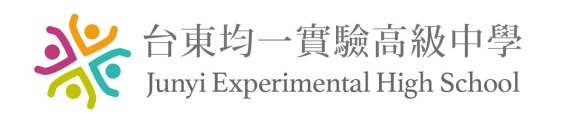 108學年度小一新生試讀營暨親師溝通須知感謝每一位關心教育的家長們，費心完成均一華德福教育報名申請表，且認同華德福教育不是特教學校，而是順著孩子年齡的成長節奏，給予適當的自然養分，結合家長的力量，共同遵守家長公約，讓均一的孩子學習用自己的力量慢慢長大。為了讓活動與親師溝通順利完成，請務必於2019年4月13日(週六)8:00-12:50準時參與小一新生試讀與親師溝通，以完成入學申請。*由於試讀營會安排肢體活動，請家長為孩子穿著適合運動之服裝，謝謝。*為了使活動能順利進行，請務必於08:30以前到校並抵達試讀教室；若未能準時報到則無法參與試讀活動。洽詢電話：089-223301轉801-804劉老師/李老師時間流程地點說明08:00~08:30報到教學區入口接待處請依報到現場公告分組表帶孩子前往泥塑教室08:40~09:40孩子的晨圈活動二樓安親教室家長請移駕至泥塑教室09:40~10:10休息請為孩子準備水壺、水果、手帕、帽子及替換衣服休息請為孩子準備水壺、水果、手帕、帽子及替換衣服休息請為孩子準備水壺、水果、手帕、帽子及替換衣服10:20~12:50親師溝通(依現場公告分組表為主)國小部各班教室請父母雙方一同出席該場合不適合孩子在場所有孩子將集中於二樓安親教室活動